CALENDRIER 2020 DES ADMISSIONS EN LICENCE 2 ET LICENCE 3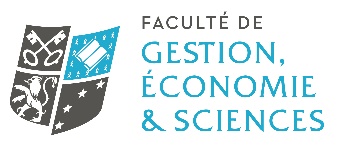 Calendrier sous réserve de modificationsFormationDébut candidaturesFin candidaturesRésultats d’admissibilité sur dossierÉpreuves écritesRésultat d’admissibilité après écritEntretienRésultats d’admissionConfirmation d’inscriptionRentréeLicence 2 et 3 de Gestion, d’Économie (et Prépa 2 Commerce), de ComptabilitéSession 1Mardi 7 janvier 2020Vendredi12 juin2020Au fur et à mesureLundi 22 juin2020Mardi 23 juin2020Jeudi 25 juin2020Lundi 29 juin2020Vendredi10 juillet2020Mercredi2 septembre2020Licence 2 et 3 de Gestion, d’Économie (et Prépa 2 Commerce), de ComptabilitéSession 2Samedi 13 juin2020Jeudi 20 août2020Au fur et à mesureJeudi 27 août 2020Jeudi 27 août 2020Jeudi 27 août 2020Vendredi28 août2020Vendredi28 août 2020Mercredi2 septembre2020Licence 2 et 3 de Sciences Mardi 7 janvier 2020Vendredi28 août2020Au fur et à mesure--Au fur et à mesureAu fur et à mesureMercredi2 septembre2020